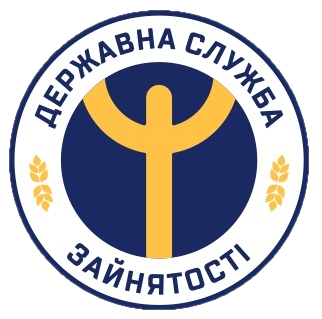 Вільні вакансії для освітян у Хмельницькій областіОписEnglishdom — це міжнародна онлайн-школа англійської мови, одна з лідерів на території України та Європи. Ми пишаємося тим, що за 10 років нашої роботи більше 50 000 студентів досягли своєї мети разом із 900+ викладачами Englishdom.Наші викладачі працюють за найсучаснішими технологіями. Заняття проходять на онлайн платформі Englishdom, підготовка до уроку займає лише 15 хвилин!Наш ідеальний викладач:любить англійську і володіє нею на високому рівні;має досвід викладання або репетиторства;прагне навчити і привести студента до результату;постійно розвивається і прокачує свої навички.Чому варто працювати в Englishdom?гідний рівень доходу та система бонусів;стабільне завантаження — вам більше не потрібно шукати студентів самостійно;гнучкий графік роботи (повна або часткова зайнятість, ранок чи вечір, будні дні або вихідні);онлайн-платформа ED Class — розроблені аудіо, відео програми навчання, реалізована автоперевірка домашнього завдання;мотивовані студенти, які чекають наставника для отримання знань;підтримка особистого куратора і менеджера по адаптації;тренінги, вебінари і обмін досвідом з викладачами з Європи і nativespeakers;спілкування в community з 900+ вчителів;50% оплата міжнародної сертифікації викладачів.Умови роботи:робота з дому (ПК/ноутбук, гарнітура і стабільний Інтернет musthave!);всі уроки — 1 на 1 зі студентом;тривалість 1 уроку — 50 хвилин.Наша місія — надихаємо вивчити англійську за допомогою інноваційних технологій, занурення в мовне середовище і турботи про студентів.Хочете стати частиною команди, яка змінює життя людей завдяки знанню англійської? Ми вже чекаємо ваше резюме!Дата розміщення: 19.12.23ОписПривіт, друже!Ми JustSchool — онлайн-школа № 1 в Україні, ми постійно розвиваємося та безупинно зростаємо, а тому постійно потребуємо нових викладачів до нашої великої команди.Залишай відгук прямо зараз, перетелефонуємо навіть на вихідних!Або напиши нам в телеграмі @inna_justschool!JustSchool найкращий варіант для тебе, тому що:Ми дбаємо про твій особистий час, тому надаємо можливість самостійно виставляти години роботи, в нас немає мінімуму годин, який ти маєш обов’язково відпрацювати.Разом з нами ти будеш швидко готуватися до уроку, оскільки ми працюємо за вже розробленими матеріалами, а також не будеш витрачати час на перевірку домашнього завдання, бо наша платформа робить це автоматично.Нам важливо, аби ти мав можливість набути різноплановий досвід викладання, тому ти можеш самостійно обирати вікову категорію учнів, з якими бажаєш працювати, це можуть бути діти, підлітки або дорослі.Ми піклуємося про твій комфорт в роботі, тому всі організаційні та технічні питання тобі допоможуть вирішити наші менеджери.Ми хвилюємося про завантаженість твого графіку і вже з перших тижнів роботи забезпечити тебе достатньою кількістю учнів.Ми надаємо тобі можливість кар'єрного зростання, вже за пів року роботи викладачем в нашій школі ти можеш стати методистом, а це можливість розробляти уроки для онлайн-школи № 1 в Україні.Ми пропонуємо стабільні виплати заробітньої плати двічі на місяць без затримок.Що ти будеш робити:Працювати зі студентами на інтерактивній платформі за повністю підготовленими уроками і програмою (тобто ти не будеш витрачати особистий час на розробку уроків).Пройдеш безкоштовне навчання, яке допоможе тобі розібратися в роботі на нашій платформі, а також будеш мати підтримку від наших менторів та тімлідерів.Писати короткі коментарі для учнів після уроків, це займає не більше п’яти хвилин.Що вимагається від тебе:Високий рівень комунікаційної англійської мови.Бажання працювати і швидко навчатись, готовність стрімко рости разом з компанією.Бажано: наявність стабільного інтернету, ноутбуку чи комп’ютера, навушників з мікрофоном і можливість працювати за відключень світла буде перевагою.Ми віримо, що потенціал та бажання працювати важливіші за досвід.Швидше приєднуйся до великої команди JustSchool та ставай найкращим викладачем в онлайн-школі № 1 в Україні!Пиши нам в телеграм @inna_justschool!Вакансія актуальна до 25.12!Детальніше про нас:Наш сайт — https://justschool.me/ukНаш Instagram — https://www.instagram.com/just_school_ua/Наш Facebook — https://www.facebook.com/JustSchoolUAДата розміщення: 13.12.23Опис№ вакансії: 22212306210008Якщо Вас зацікавила обрана вакансія, зверніться до Центру зайнятості, що її зареєстрував, вказавши номер вакансіїПосада: виховательХмельницька область, " Камянець-Подільський район", Староушицька селищна ТГ, Стара УшицяОписЗавдання та обов'язки, опис робіт, коментарі:Планувати, організовувати, проводити виховну позаурочну навчальну роботу з вихованцями, учнями в закріпленій групі, сприяти становленню їх як особистостей, створювати умови для розвитку обдаровань, здібностей, талантів молоді, її участі в художній, технічній, фізично-спортивній, суспільно корисній діяльності. Деталі за телефоном 0677320895Режим роботи:Підсумований облік робочого часуХарактер виконуваної роботи:ТимчасовийУмови праці:ОптимальніВимоги до кандидата:Освітній рівень:Магістрз досвідом роботиОсобистісні компетенції:відповідальністьПрофесійні компетенції:Наявність попереднього медичного огляду, Вільне володіння українською мовоюДата розміщення: 08.12.23Опис№ вакансії: 22192304050008Якщо Вас зацікавила обрана вакансія, зверніться до Центру зайнятості, що її зареєстрував, вказавши номер вакансіїПосада: вчитель закладу загальної середньої освітиХмельницька область, Шепетівський район, Славутська міська ТГ, СлавутаОписЗавдання та обов'язки, опис робіт, коментарі:Вчитель інформатики. Володіти методикою викладання, використовувати сучасні інтерактивні технології викладання матеріалу, забезпечувати змістовною і цікавою інформацію учнів під час проведення занять, вміти зацікавити, мотивувати дітей; Організовувати роботу шкільних гуртків та факультативів.Режим роботи:5-денний робочий тижденьХарактер виконуваної роботи:ПостійнийУмови праці:ОптимальніВимоги до кандидата:Освітній рівень:Магістрз досвідом роботиОсобистісні компетенції:Уважність, відповідальність, вміння ефективно налагоджувати діалог з дітьми,Професійні компетенції:Знати основи педагогіки та психології особистості, нормативні, методичні та інші інструктивні матеріали з організації навчального процесу в школі.Опис№ вакансії: 22192309120002Якщо Вас зацікавила обрана вакансія, зверніться до Центру зайнятості, що її зареєстрував, вказавши номер вакансіїПосада: вчитель-логопедХмельницька область, Шепетівський район, Грицівська селищна ТГ, ГрицівОписЗавдання та обов'язки, опис робіт, коментарі:комплексна оцінка дітей з особливими потребами, проведення індивідуальних занятьРежим роботи:5-денний робочий тижденьХарактер виконуваної роботи:ПостійнийУмови праці:ОптимальніВимоги до кандидата:Освітній рівень:Магістрбез досвіду роботиОсобистісні компетенції:терпіння, комунікабельність, уважністьДата розміщення: 06.12.23ОписLogika — це міжнародна школа програмування та англійської мови для дітей (http://logikaschool.com/)Ми впроваджуємо новітні IT технології в навчання. На наших уроках діти розвивають алгоритмічне мислення, вміння думати, в проектній роботі проявляють креативність та творчі здібності, вчаться вільно говорити англійською та відчувати мову.Курси школи Logika включають роботу на технологічній платформі для підвищення якості освітнього процесу.Школа Logika працює по всій території України (200 шкіл в різних містах).У зв’язку із запуском курсів англійської мови для дітей ми відкриваємо вакансію викладачів.Чому саме ми:Компанія надає готові методичні матеріали (презентації, аудіо скрипти, плани-конспекти, розроблені інтерактивні тести) для роботи з учнями;Учні будуть працювати на розробленій автоматизованій корпоративній платформі, зручній для них та викладача (реалізована автоматична перевірка завдань та готові скрипти);Можливість впливати на рівень свого доходу (навантаження обговорюється індивідуально в залежності від Ваших можливостей та бажання, одне проведене заняття — 500 грн.);Проведення занять, можна обрати зручний графік роботи (понеділок-п'ятниця після школи);Корпоративне навчання, методологічна підтримка від компанії;Можливості для кар'єрного та особистісного зростання.Основні обов’язки на посаді:Проводити групові заняття з дітьми 2 рази на тиждень (тривалість заняття — 1,5 години, групи — 10 учнів);Моніторити виконання домашніх завдань, проводити роботу над помилками;Мотивувати та допомагати учням у навчальному процесі, контролювати індивідуальний прогрес навчання кожної дитини;Працювати у команді з методистом та менеджером, вести звітність;Вміти зацікавити учнів дійти до бажаного результату.Для нас важливо:Наявність вищої освіти (педагогічної чи філологічної);Досвід викладання (групові, індивідуальні заняття з дітьми);Рівень розмовної англійської не нижче В2-С1;Досвід проведення дистанційних групових занять для дітей за допомогою сучасних технічних засобів;Високий рівень володіння технічними засобами та відповідним програмним забезпеченням;Великою перевагою буде наявність сертифікатів: CELTA, CELT-S, CELT-P, ICELT, CELTYL, TESOL, TEFL or successfulexam ТКТ Modules 1,2,3 (Band 3−4) and YL;Бажання рости та розвиватися разом з міжнародною компанією.Ми шукаємо викладачів з високим рівнем hard та softskills, енергійних, вмотивованих, проактивних, які вміють знайти контакт з дітьми та стати не тільки вчителем, а освітнім ментором та другом.Чекаємо на Ваше резюме!Дата розміщення: 14.12.23Опис№ вакансії: 22212309290023Якщо Вас зацікавила обрана вакансія, зверніться до Центру зайнятості, що її зареєстрував, вказавши номер вакансіїПосада: завідувач лабораторіїХмельницька область, " Камянець-Подільський район", Дунаєвецька міська ТГ, ДунаївціОписЗавдання та обов'язки, опис робіт, коментарі:Організовує проведення хімічних аналізів, фізико-хімічних, механічних випробувань та інших досліджень з метою забезпечення лабораторного контролюРежим роботи:5-денний робочий тижденьХарактер виконуваної роботи:ПостійнийУмови праці:ОптимальніВимоги до кандидата:Освітній рівень:Бакалаврбез досвіду роботиОсобистісні компетенції:Відповідальність, дисциплінованість.Дата розміщення: 08.12.23Опис№ вакансії: 22192309120003Якщо Вас зацікавила обрана вакансія, зверніться до Центру зайнятості, що її зареєстрував, вказавши номер вакансіїПосада: вчитель-дефектологХмельницька область, Шепетівський район, Грицівська селищна ТГ, ГрицівЗавдання та обов'язки, опис робіт, коментарі:надання корекціно-розвиткових послуг, проведення навчально-виховної та реабілітаційної роботи з дітьми з особливими потребамиРежим роботи:5-денний робочий тижденьХарактер виконуваної роботи:ПостійнийУмови праці:ОптимальніВимоги до кандидата:Освітній рівень:Магістрбез досвіду роботиОсобистісні компетенції:терпіння, комунікабельність, уважність.Дата розміщення: 06.12.23Опис№ вакансії: 22192311010002Якщо Вас зацікавила обрана вакансія, зверніться до Центру зайнятості, що її зареєстрував, вказавши номер вакансіїПосада: вчитель закладу загальної середньої освітиХмельницька область, Шепетівський район, Славутська міська ТГ, СлавутаЗавдання та обов'язки, опис робіт, коментарі:Вчитель української мови. Володіти методикою викладання, використовувати сучасні інтерактивні технології викладання матеріалу, забезпечувати змістовною і цікавою інформацію учнів під час проведення занять, вміти зацікавити, мотивувати дітей; Організовувати роботу шкільних гуртків та факультативів.Режим роботи:5-денний робочий тижденьХарактер виконуваної роботи:ПостійнийУмови праці:ОптимальніВимоги до кандидата:Освітній рівень:Магістрбез досвіду роботиОсобистісні компетенції:Уважність, відповідальність, вміння ефективно налагоджувати діалог з дітьмиПрофесійні компетенції:Знати основи педагогіки та психології особистості, нормативні, методичні та інші інструктивні матеріали з організації навчального процесу в школі.Дата розміщення: 01.11.23ОписEnglishdom – це міжнародна онлайн-школа англійської мови, одна з лідерів на території України та Європи. Ми пишаємося тим, що за 10 років нашої роботи більше 50 000 студентів досягли своєї мети разом із 900+ викладачами Englishdom.Наші викладачі працюють за найсучаснішими технологіями. Заняття проходять на онлайн платформі Englishdom, підготовка до уроку займає лише 15 хвилин!
Наш ідеальний викладач:любить англійську і володіє нею на високому рівні;має досвід викладання або репетиторства; прагне навчити і привести студента до результату;постійно розвивається і прокачує свої навички.
Чому варто працювати в Englishdom?гідний рівень доходу та система бонусів;стабільне завантаження — вам більше не потрібно шукати студентів самостійно;гнучкий графік роботи (повна або часткова зайнятість, ранок чи вечір, будні дні або вихідні);онлайн-платформа ED Class — розроблені аудіо, відео програми навчання, реалізована автоперевірка домашнього завдання;мотивовані студенти, які чекають наставника для отримання знань;підтримка особистого куратора і менеджера по адаптації;тренінги, вебінари і обмін досвідом з викладачами з Європи і nativespeakers;спілкування в community з 900+ вчителів;50% оплата міжнародної сертифікації викладачів.
Умови роботи:робота з дому (ПК/ноутбук, гарнітура і стабільний Інтернет musthave!); всі уроки — 1 на 1 зі студентом;тривалість 1 уроку — 50 хвилин.
Наша місія – надихаємо вивчити англійську за допомогою інноваційних технологій, занурення в мовне середовище і турботи про студентів.
Хочете стати частиною команди, яка змінює життя людей завдяки знанню англійської? Ми вже чекаємо ваше резюме!Дата розміщення: 30.10.23ОписВсім привіт від AntiSchool! Шукаєш роботу в передові онлайн-школі на українському ринку? AntiSchool оголошує набір Репетиторів англійської мови! Цікавить? Достатньо тільки заповнити форму і з тобою зв'яжеться наш рекрутер і розповість усі деталі: https://forms.gle/UNe7euEFZfUVz3kJA Ми є одною із найбільш популярних онлайн шкіл в Україні і не зупиняємося на досягнутому! За плечима в нас:7 років розвитку;оффлайн та онлайн напрямки;інтерактивна платформа;більше 30 000 випускників;тисячі задоволених відгуків від наших слухачів;6 різних напрямків — не англійською єдиною.Викладач в AntiSchool ONLINE зовсім не схожий на традиційного вчителя, тому наш кандидат:мотивує студентів, обожнює спілкуватися, постійно розвивається у своїй професії, а головне — хоче допомогти людям заговорити англійською, а не просто вивчати правила;має класну розмовну англійську, досвід спілкування та роботи з іноземцями, практику за кордоном, полюбляє англомовне середовище (фільми, музику, шоу, подкасти, статті) та знайомитися з новими людьми;хоче брати участь у розвитку креативного, нестандартного та унікального проекту;розуміє важливість роботи з слухачами над розмовними скілами та подолання бар'єру говоріння - саме на цьому базується наша методика викладання:)хоче розвиватись як викладач і не тільки, або цікавить також розробка занять, кар'єрне зростання.Трішки про умови: Ви можете надати від 20 відкритих годин на тиждень - робочий час обираєте самостійно;Робота з нами підійде для тих, хто шукає основне місце роботи або додатковий заробіток;Щоб вийти на зарплату 25 000 + Потрібно надати 8-годинний графік 5 днів на тиждень і проводити заняття якісно (ми контролюємо показники задоволеності студентів та їх мотивацію займатися з вами).Абсолютно віддалений формат роботи - будь-яке місто/країна, головне мати все необхідне для проведення онлайн занять;Проведення занять на сучасній інтерактивній платформі;Крім цього ви зможете змінювати формати навчання або доповнювати ваше викладання іншими задачами:навчання дорослихнавчання дітей та підлітківгрупове навчаннянавчання інших педагогівписати плани уроківметодична робота по розробці уроків на різні курсидопомагати нашому відділу маркетингу, створення контентуСаме разом із нами ви зможете реалізувати свої амбіції як педагога у різних його проявах;Кар'єрне зростання до тім лідера та в перспективі навіть до керівника відділу педагогів.Якщо в тебе невеликий досвід в педагогіці, нічого страшного — ми тебе всьому навчимо. Головне — твоє бажання працювати в освітній сфері та знання англійської мови на високому комунікаційному рівні.Заповнюй форму і ми зв’яжемось з тобою у найближчий час: https://forms.gle/UNe7euEFZfUVz3kJAДата розміщення: 29.10.23